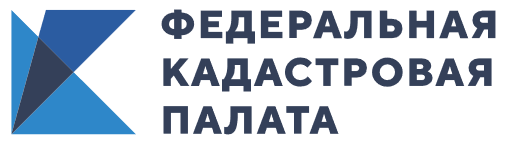 Центр ВЦТО в помощь гражданам!ВЦТО выступает как основной канал информации и взаимодействия с заявителями по вопросам операций с недвижимостью. Для удобства граждан операторы кол-центра принимают звонки круглосуточно и без выходных. В том числе, специалисты ВЦТО дают гражданам пошаговый инструктаж по получению учетно-регистрационных государственных услуг в электронном виде, а также сопровождают их в процессе пользования электронными сервисами сайтов Росреестра и Федеральной кадастровой палаты. Как правило, консультация специалиста особенно нужна при планировании и проведении сделок с недвижимостью, которые сопряжены с большим количеством различных нюансов. Специалисты ВЦТО помогают гражданам, например, разобраться в использовании электронных сервисов, что особенно актуально при дистанционном режиме работы.Напомним, в Федеральной кадастровой палате открыта линия для предварительной записи на подачу документов для учетно-регистрационных операций по экстерриториальному принципу. Также в Удостоверяющем центре Кадастровой палаты можно получить сертификат электронной подписи – центр свою деятельность не приостанавливает и формат работы не меняет. 